Документация по планировке территории (проект межевания территории) в границах земельных участков с кадастровыми номерами: 26:12:011401:362, 26:12:011401:363, 26:12:011401:367, 26:12:011401:368, 26:12:011401:2324, 26:12:011401:907, 26:12:011401:2146, 26:12:010906:784, 26:12:010906:785, 26:12:011401:301, 26:12:011401:303, 26:12:011503:28274, 26:12:011401:322, 26:12:000000:8082, 25:12:011401:2145, 26:12:000000:13768 города Ставрополя1. ВведениеВ процессе разработки проекта межевания территории использовались следующие материалы и нормативно-правовые документы:ГрК РФ;Земельный кодекс Российской Федерации;СП 42.13330.2016 «Градостроительство. Планировка и застройка городских и сельских поселений. Актуализированная редакция СНиП 2.07.01-89*»;СанПиН 2.2.1/2.1.1.1200-03 «Санитарно-защитные зоны и санитарная классификация предприятий, сооружений и иных объектов», утвержденные постановлением Главного государственного санитарного врача Российской Федерации от 25.09.2007 № 74;«РДС 30-201-98. Система нормативных документов в строительстве. Руководящий документ системы. Инструкция о порядке проектирования и установления красных линий в городах и других поселениях Российской Федерации» (принят Постановлением Госстроя Российской Федерации                            от 06.04.1998 № 18-30);схема территориального планирования Ставропольского края;генеральный план города Ставрополя;Правила; нормативы градостроительного проектирования.В соответствии с приказом Федеральной службы земельного кадастра России от 28.03.2002 № П/256 «О введении местных систем координат» принята система координат МСК – 26 от СК-95.2. Перечень и сведения о площади образуемых земельных участков, в том числе земельных участков, которые будут отнесены к территориям общего пользования или имуществу общего пользования, возможные способы их образованияОсновной задачей настоящего проекта межевания территории является установление границ образуемых земельных участков, а также земельных участков, которые будут относиться к территориям общего пользования.В границах проектируемой территории предлагается размещение объектов общественно-делового и культурно-бытового назначения, связанных структурой пешеходных улиц и внутриквартальных проездов.Перечень исходных земельных участков представлен в 
Приложении А.Перечень и сведения о площади образуемых земельных участков представлен в Приложении Б.Перечень координат характерных точек образуемых земельных участков, в том числе образуемых земельных участков, которые будут отнесены к территориям общего пользования представлен в Приложении Г.Перечень координат характерных точек устанавливаемых красных линий представлен в Приложении Д.В целях образования земельных участков предлагается следующий вид кадастровых работ – раздел земельного участка.Границы зон действия установленных публичных сервитутов, учтенных в Едином государственном реестре недвижимости, отсутствуют.Границы зон действия установленных публичных сервитутов в отношении земельных участков, учтенных в ЕГРН, на проектируемой территории отсутствуют.Проектом межевания территории предусмотрено изъятие земельных участков, находящихся в государственной или муниципальной собственности, для муниципальных нужд. Перечень земельных участков, подлежащих изъятию приведен в Приложении В.3. Вид разрешенного использования образуемых земельных участковВ проекте межевания территории разрешенное использование образуемых земельных участков устанавливается согласно классификатору видов разрешенного использования земельных участков (Приказ Росреестра от 10.11.2020 N П/0412 
«Об утверждении классификатора видов разрешенного использования земельных участков») и Правил землепользования и застройки города Ставрополя и представлено в Приложении Б.4. Сведения о границах территории, в отношении которой утвержден проект межеванияСХЕМАграниц территории подготовки документации по планировке территории (проекта планировки территории, проекта межевания территории) в границах земельных участков с кадастровыми номерами: 26:12:011401:362, 26:12:011401:363, 26:12:011401:362, 26:12:011401:363, 26:12:011401:367, 26:12:011401:368, 26:12:011401:2324, 26:12:011401:907, 26:12:011401:2146, 26:12:010906:784, 26:12:010906:785, 26:12:011401:301, 26:12:011401:303, 26:12:011503:28274, 26:12:011401:322, 26:12:000000:8082, 25:12:011401:2145, 26:12:000000:13768 города Ставрополя 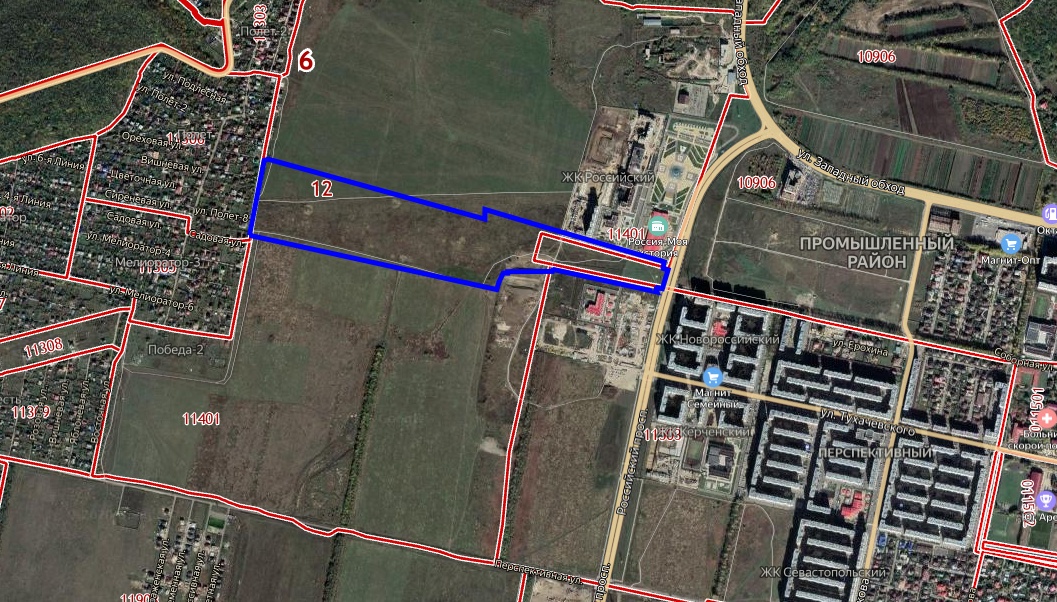 Описание границ территории подготовки документации по планировке территории (проекта планировки территории, проекта межевания территории) в границах земельных участков с кадастровыми номерами: 26:12:011401:362, 26:12:011401:363, 26:12:011401:367, 26:12:011401:368, 26:12:011401:2324, 26:12:011401:907, 26:12:011401:2146, 26:12:010906:784, 26:12:010906:785, 26:12:011401:301, 26:12:011401:303, 26:12:011503:28274, 26:12:011401:322, 26:12:000000:8082, 25:12:011401:2145, 26:12:000000:13768 города Ставрополя в целях устойчивого развития территории:Приложение В. Перечень и сведения о площади образуемых земельных участков, в отношении которых предполагается изъятие для муниципальных нужд и которые будут отнесены к территориям общего пользования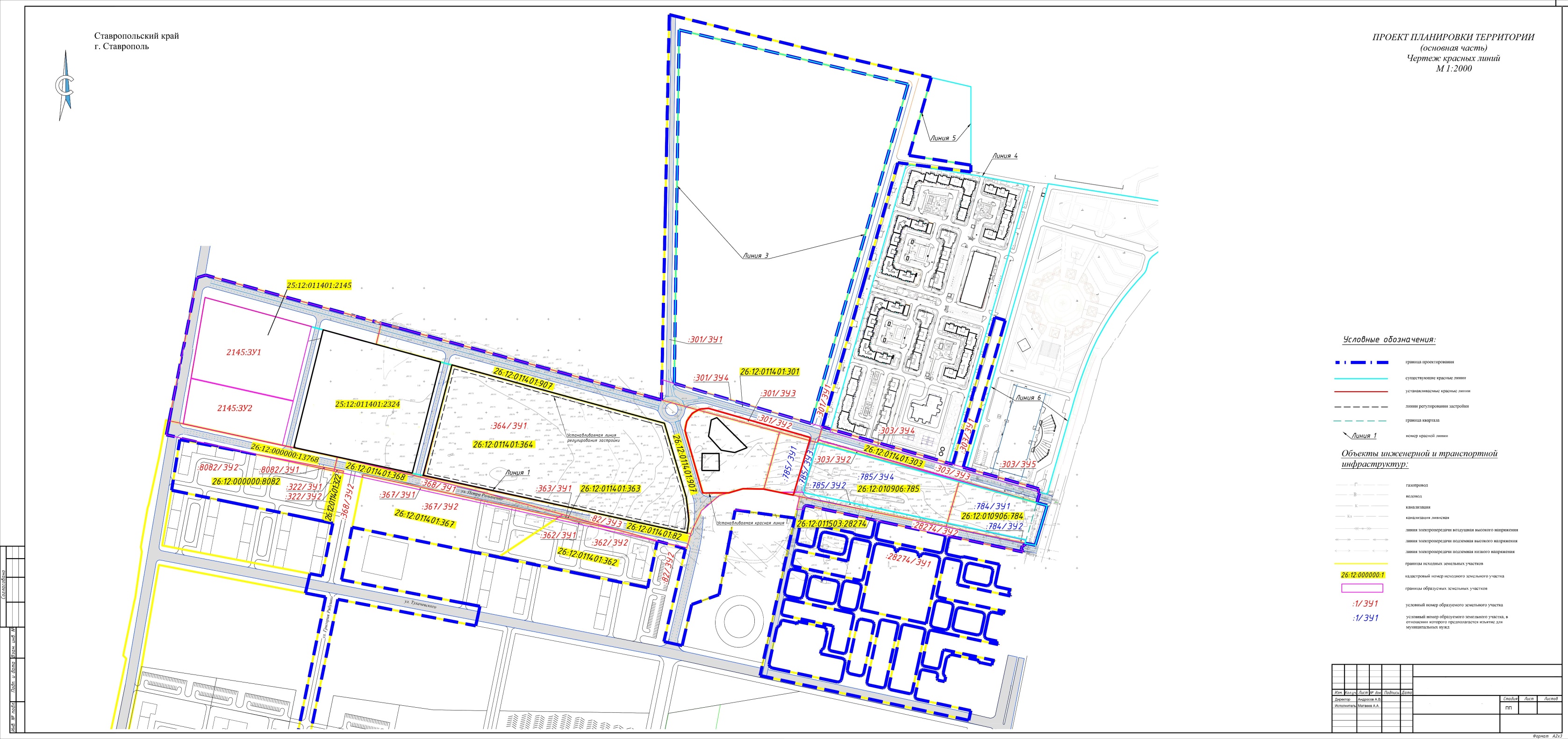 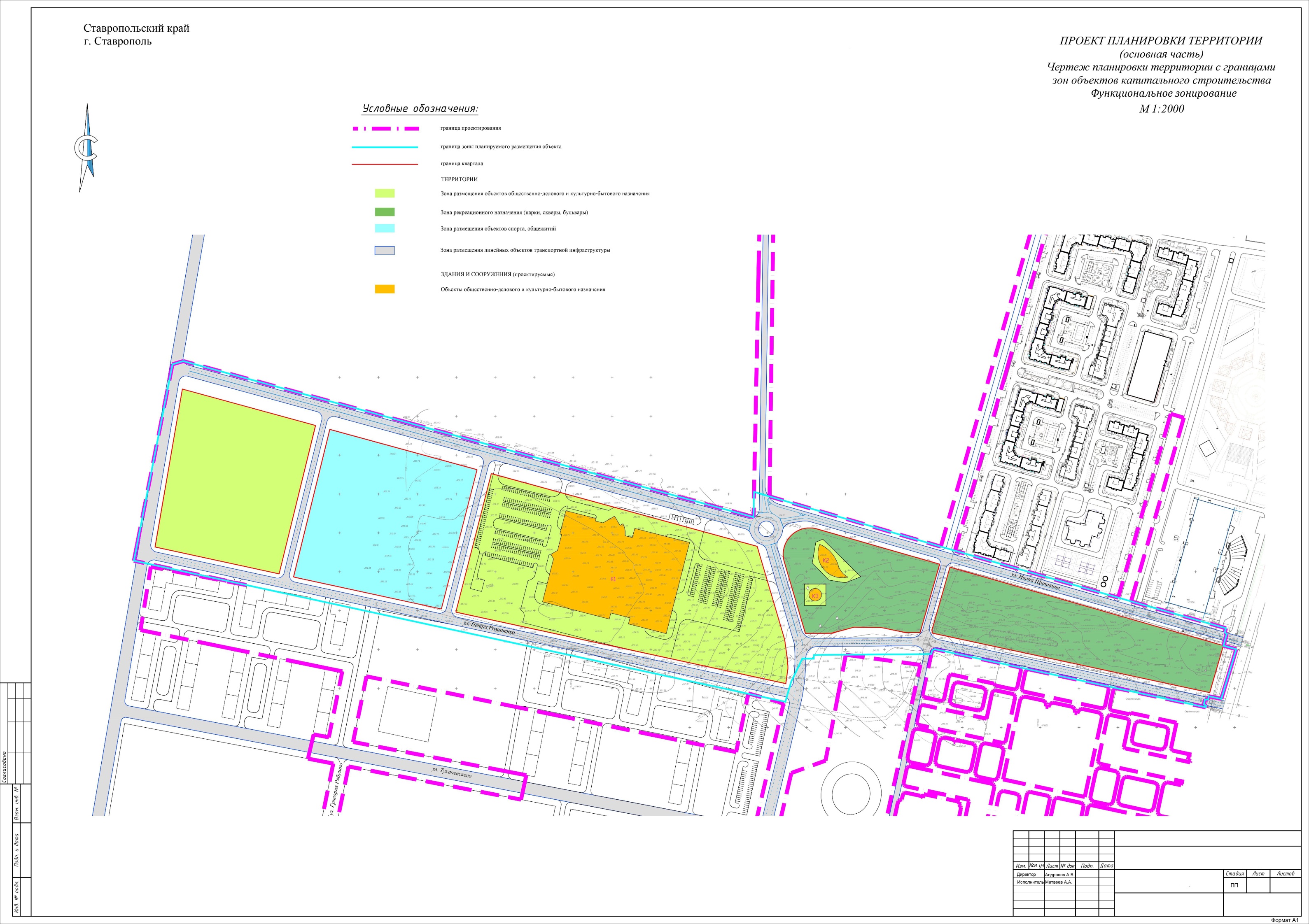 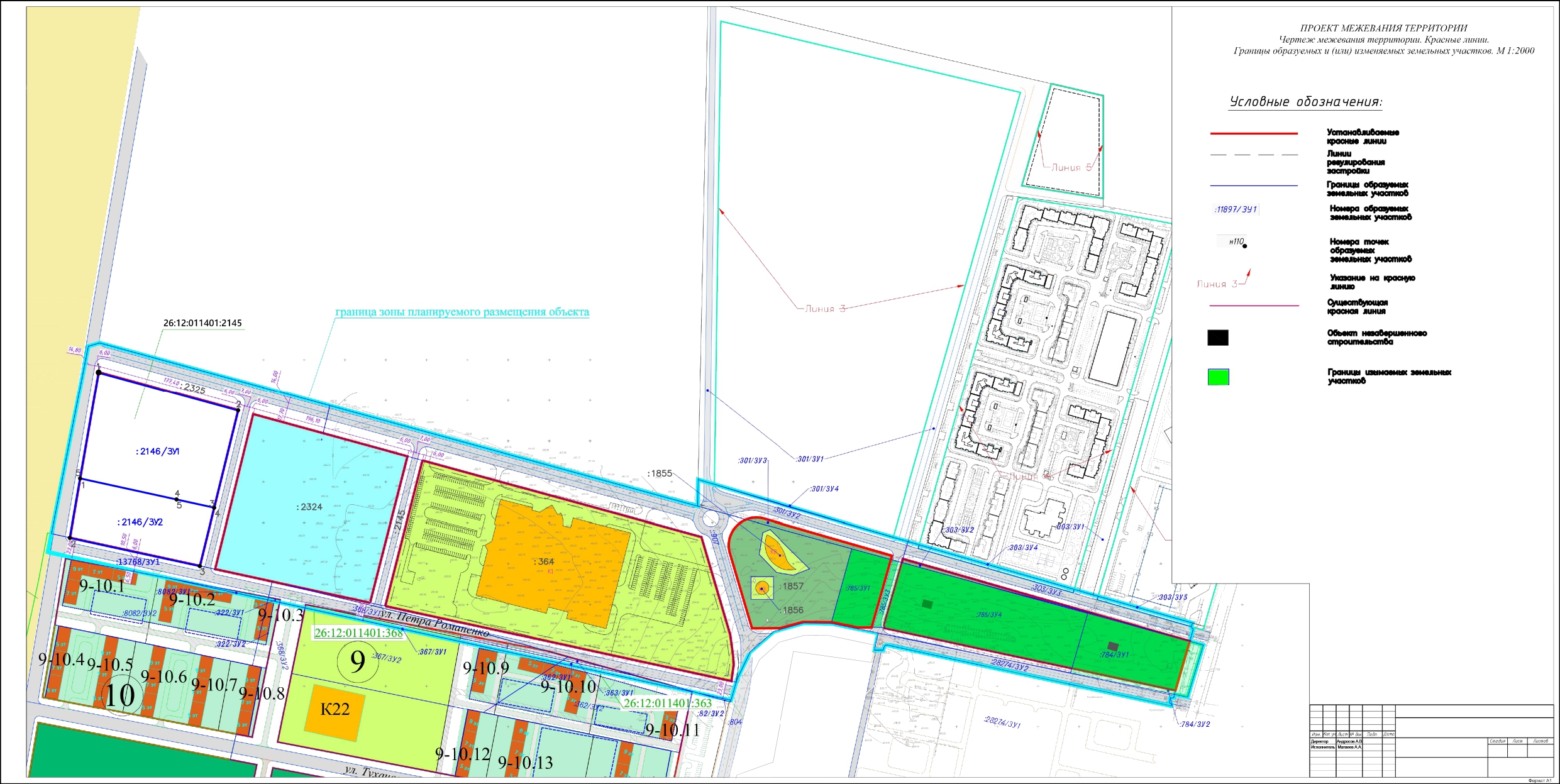 №№ п/пКадастровый номер исходного земельного участкаПлощадь исходного земельного участка, кв.мКатегория земельВид разрешенного использования исходного земельного участкаУсловный номер образуемого земельного участкаПлощадь образуемого земельного участка, кв.мВид разрешенного использования образуемого земельного участка, код (числовое обозначение) вида разрешенного использования образуемого земельного участка26:12:010906:78410427Земли населенных пунктовДля продолжения строительства комплекса теплицы26:12:010906:784:ЗУ1973112.0 - Земельные участки (территории) общего пользования26:12:010906:78410427Земли населенных пунктовДля продолжения строительства комплекса теплицы26:12:010906:784:ЗУ269512.0 - Земельные участки (территории) общего пользования26:12:010906:78525526Земли населенных пунктовДля продолжения строительства комплекса теплицы26:12:010906:785:ЗУ12378012.0 - Земельные участки (территории) общего пользования26:12:010906:78525526Земли населенных пунктовДля продолжения строительства комплекса теплицы26:12:010906:785:ЗУ2174612.0 - Земельные участки (территории) общего пользования26:12:011401:36216574Земли населенных пунктовДля сельскохозяйственного производства, для сельскохозяйственного использования26:12:011401:362:ЗУ158112.0 - Земельные участки (территории) общего пользования26:12:011401:363268Земли населенных пунктовДля сельскохозяйственного производства, для сельскохозяйственного использованиявесьвесь12.0 - Земельные участки (территории) общего пользования26:12:011401:36723780Земли населенных пунктовДля сельскохозяйственного производства26:12:011401:367:ЗУ1134712.0 - Земельные участки (территории) общего пользования26:12:011401:36824318Земли населенных пунктовДля сельскохозяйственного производства26:12:011401:368:ЗУ1526012.0 - Земельные участки (территории) общего пользования26:12:011401:3221371Земли населенных пунктовДля сельскохозяйственного производства26:12:011401:322:ЗУ14812.0 - Земельные участки (территории) общего пользования26:12:000000:808221017Земли населенных пунктовДля сельскохозяйственного производства26:12:000000:8082:ЗУ119512.0 - Земельные участки (территории) общего пользования26:12:000000:13768199995Земли населенных пунктовДля индивидуального жилищного строительства, для сельскохозяйственного производства26:12:000000:13768:ЗУ1616012.0 - Земельные участки (территории) общего пользования